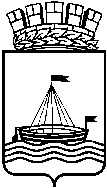 Департамент образования Администрации города ТюмениМуниципальное автономное дошкольное образовательное учреждениедетский сад № 160 города Тюмени(МАДОУ д/с № 160 города Тюмени)625022, г. Тюмень, ул. Муравленко, д. 19, корпус 1,Тел./факс: 8 (3452) 47-73-89, е-mail: detsad160@mail.ruhttp://www.madou160.ruОКПО 83331987; ОГРН 1077203063233;ИНН/КПП 7202171731/720301001Протокол общего родительского собрания от 19. 09. 2023 г. 	 	 	 	 	 	 	 	 	 	№ 1 Тема: «Переход на ФОП ДО: актуальность и перспективы»Председатель: Азаматова О.В., заведующий ДОУ Секретарь: Беседина С.Г., старший воспитатель Присутствовали: 847 родителей из разных возрастных групп (председатели, члены Совета родителей и представители родительской общественности групп) Повестка дня Об организации работы д/с в соответствии с ФОП ДО, Ознакомление родительской общественности с новой ОП ДО МАДОУ д/с № 160 города Тюмени. 	 Слушали: Заведующий Азаматова О.В. познакомила родителей об основных изменениях в системе дошкольного образования. В соответствии Федеральным законом от 24.09.2022 г. № 371-ФЗ «О внесении изменений в Федеральный закон «Об образовании в Российской Федерации» и статью 1ФЗ «Об обязательных требованиях в Российской Федерации», в соответствии с приказом Министерства Просвещения Российской Федерации от 25.11.2022 г. 1028 «Об утверждении Федеральной Образовательной Программы дошкольного образования» Ольга Владимировна напомнила, что Федеральная Образовательная Программа дошкольного образования (ФОП ДО) – это норматив, который был разработан с целью реализации нескольких функций: -создать единое образовательное пространство для воспитания и развития дошкольников; -обеспечить детям и родителям равные и качественные условия дошкольного образования на всей территории России; -создать единое ядро содержания дошкольного образования, которое будет приобщать детей к традиционным духовно-нравственным и социокультурным ценностям, а также воспитает в них тягу и любовь к истории и культуре своей страны, малой родины и семьи; -воспитывать и развивать ребёнка с активной гражданской позицией, патриотическими взглядами и ценностями. Федеральная Образовательная Программа дошкольного образования призвана реализовать один из пунктов ФГОС – создать единое образовательное пространство в России. С февраля 2023 г. Рабочая группа педагогического коллектива проводила мероприятия по приведению Основной общеобразовательной программы д/с в соответствии с ФОП ДО. Был разработан план график по реализации перехода на ФОП ДО по следующим направлениям: -нормативно-правовое обеспечение -кадровое обеспечение -методическое обеспечение -информационное обеспечение -финансовое обеспечение Цель создания рабочей группы – обеспечение системного подхода к введению ФОП ДО. Ольга Владимировна отметила, что каждый родитель может ознакомиться с деятельностью рабочей группы на сайте МАДОУ д/с № 160 города ТюмениСлушали:  По второму вопросу: «Ознакомление родителей с новой ОП ДО МАДОУ д/с № 160 города Тюмени», выступила зам. заведующего Хромова Е.В.., она рассказала, что с 1 сентября 2023 г. МАДОУ д/с 160 начал работать по Образовательной программе д/с разработанной на основе ФОП ДО. Главная особенность документа объединить образование и воспитание дошкольников в один гармоничный процесс.  Ещё одна отличительная особенность программы – воспитание патриотических чувств, любви и уважения к Родине. Также в документе сделан акцент на воспитании интернациональных чувств: уважение к людям других национальностей, вероисповеданий, к их культуре и традициям. Программа содержит в себе учебно-методические документы и состоит из трёх разделов: целевого, содержательного и организационного.  В Целевом разделе представлены цели, задачи и принципы. Описана педагогическая диагностика достижений планируемых результатов. Содержательный раздел включает в себя: описание образовательной деятельности в соответствии с направлениями развития ребенка, представленными в пяти образовательных областях (социально-коммуникативное, познавательное, речевое, художественно-эстетическое, физическое); направления и задачи коррекционно-развивающей работы; региональный компонент.Организационный раздел описывает условия реализации программы: психолого – педагогические и кадровые условия, обустройство РППС, материально-техническое обеспечение. Также появился Федеральный календарный план воспитательной работы. Целью Федеральной программы является разностороннее развитие ребёнка в период дошкольного детства с учётом возрастных и индивидуальных особенностей на основе духовно-нравственных ценностей российского народа, исторических и национально-культурных традиций. К традиционным российским духовно-нравственным ценностям относятся, прежде всего, жизнь, достоинство, права и свободы человека, патриотизм, гражданственность, служение Отечеству и ответственность за его судьбу, высокие нравственные идеалы, крепкая семья, созидательный труд, приоритет духовного над материальным, гуманизм, милосердие,  справедливость, коллективизм, взаимопомощь и взаимоуважение, историческая память и преемственность поколений, единство народов России.   По своей сути ФОП ДО заменяет собой ООП ДО. Эти документы на первый взгляд похожи, однако между ними есть отличия. Прежде всего Федеральная программа более детализирована. Но остаётся неизменным соотношение обязательной (не менее 60%) и вариативной части программы (не более 40%). Родителям был предложен перечень мультфильмов, определённых ФОП для домашнего просмотра и обсуждения, а также обсуждены с ними праздники календарного воспитательного плана, музыкальный материал и художественная литература, определённая ОП ДО.  После выступления родителям было предложено заполнить анкеты по «Внедрению ФОП ДО» Решения: Принять к сведению информацию о введении ФОП ДО и активное участие в реализации работы по внедрению новой ОП ДО. Председатель 	 	 	 	О.В. АзаматоваСекретарь 	 	 	 	С.Г. Беседина